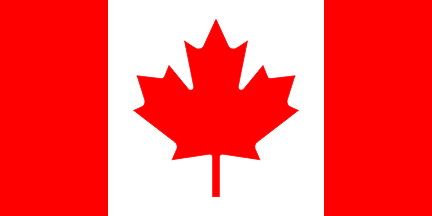 Saturday, September 7, 2019River Island Arts Park, Woonsocket, RIMusic - Food - Entertainment - Crafts - TriviaFROM CANADA, "LE VENT DES CANTONS"Traditional French Meat Pie, Dynamites & more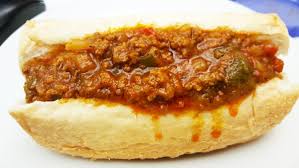 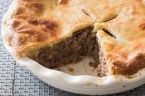 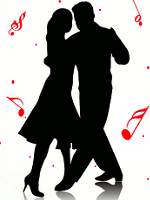 5:30pm - 8:30pmHoly Trinity Parish Hall   (former OLQM)1409 Park Avenue, Woonsocket, RIMUSIC - DANCING - ENTERTAINMENTDynamites & Beverage- Donation $10HOSTED BY THE NORTHERN RHODE ISLAND COUNCIL OF THE ARTSVISIT US AT WWW.NRICA.ORG